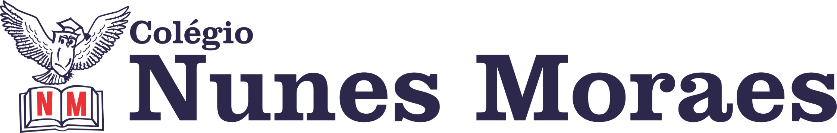 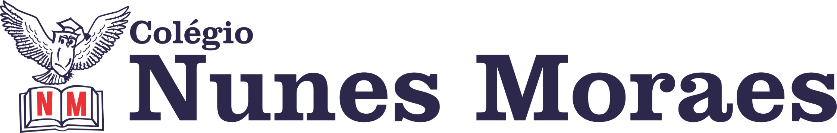 DIA: 15 DE MAIO DE 2020 - 3°ANO E.F1ªAULA: PORTUGUÊS Componente Curricular: OrtografiaObjeto de Conhecimento: Escrita de palavras com S, SS, Ç, CAprendizagens Essenciais: Empregar corretamente as letras nas palavras, observando os sonsOlá, querido(a) aluno(a)!Hoje, você vai estudar usando um roteiro de estudos. Mas o que é um roteiro de estudos? É um passo a passo pensado para te auxiliar a estudar o assunto da vídeo aula de uma maneira mais organizadaPara a aula de hoje, você vai precisar no livro 1 de Atividades suplementaresLink da aula: https://youtu.be/JfKwIMRPcAcPasso 1: Leitura de um texto, observando a escrita das palavras (página 45)Atividade páginas 45, 46 e item b da questão 5 na página 47Passo 2: Para casa, estudar as páginas 45 e 46 (enviar foto da atividade pelo Whatsapp para registro)2ªAULA: HISTÓRIA Componente Curricular: HistóriaObjeto de Conhecimento: Bairros e mais Bairros (Morumbi)Aprendizagens Essenciais: Conhecer a história de um bairroOlá, querido(a) aluno(a)!Hoje, você vai estudar usando um roteiro de estudos. Mas o que é um roteiro de estudos? É um passo a passo pensado para te auxiliar a estudar o assunto da vídeo aula de uma maneira mais organizadaPara a aula de hoje, você vai precisar no livro 1 de História e Geografia Link da aula: https://youtu.be/YfvM5ziwmoYPasso 1: Continuação do capítulo 5 “Bairro e mais bairros”Leitura das páginas 88 e 89;Atividade extra no caderno (projeção de slide em aula);Correção será enviada na lista de transmissãoPasso 2: Olhar a lista de transmissão para corrigir a atividade extra de sala(enviar foto da atividade pelo Whatsapp para registro)3ªAULA: ARTEComponente Curricular: ArteObjeto de Conhecimento: Artes integradasAprendizagens Essenciais: Conhecer os movimentos (plano alto, médio e baixo)Olá, querido(a) aluno(a)!Hoje, você vai estudar usando um roteiro de estudos. Mas o que é um roteiro de estudos? É um passo a passo pensado para te auxiliar a estudar o assunto da vídeo aula de uma maneira mais organizadaPara a aula de hoje, você vai precisar no livro 1 de ArtesLink da aula: https://youtu.be/7JyW2tVleeAPasso 1: Continuação do capítulo 5 “Artes integradas: o corpo e as artes”Leitura das páginas 68 e 69;Exemplos de planos de dança Passo 2: Sem atividades domiciliares (enviar foto da atividade pelo Whatsapp para registro)